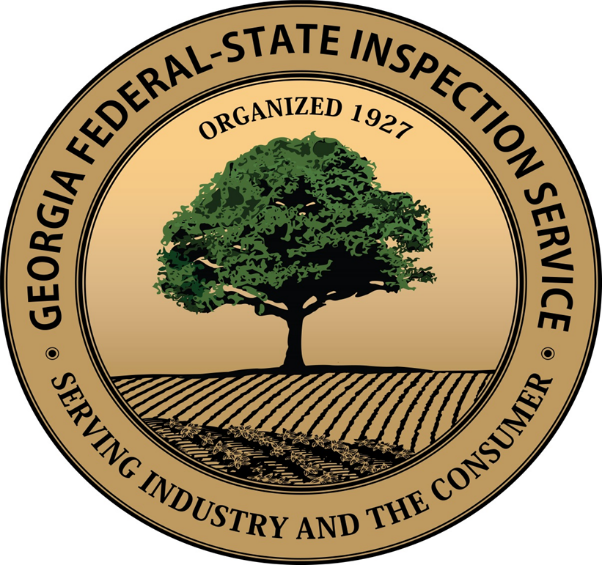 INTERNSHIP OPPORTUNITYJanuary 25, 2019Georgia Federal-State Inspection Service, Inc. is pleased to announce our Human Resources Internship Program.  Through the program, students will be able to apply for a part-time (SPRING) or full time (SUMMER) internship position in our Human Resources Department.  The internship is available for graduate students in the Industrial – Organizational Psychology program at VSU.  The position is a paid internship.  The location of the work is at our headquarters office in Albany, Georgia.  Job responsibilities may include reviewing and making recommendations to our current company policies, job descriptions, performance evaluation system and Employee Handbook, as well as other HR tasks.Applicants should submit a resume that details their relevant work and educational experiences as well as a cover letter stating their interest and qualifications.  Be sure to specify your availability for both Spring and Summer.  Please email both to Johnna.kent@gafsis.com.  